96	AHriiz icx a i Il3bll‹: i0 TPEHIJ POBOHH blX BAPiJAHTOB 3II3AME HAI]iJOH HblX PASOT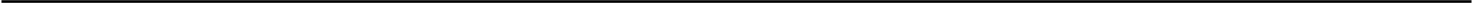 Pao6en d. Marianne no iixcsuy(Boomo0K!Hblki aapuamm omaema)Dear Susan,Thank  you for  your letter.Tver RussaThe  17th of  February, 2015I can’t share your opinion of DiCaprio. He is really cool and an excellent actor. As for me, I adore actors and actresses who have ‘school’ and who can show different features of their personalities in various genres of films. Sometimes I even choose a film to watch because of a special actor starring in it.Some of my friends are of the same opinion as mine, but some have their own likes and dislikes (tastes differ)! They prefer  action  to good acting.Sorry, have to do my homework. Write soon.Love, TonyaBapnaHT 3Pardes  4. 3apaxxe no nucsuy3    (BoomoM H btk     aapuauin omaema)Dear Tom,Tula Russia7th January, 2015Thanks for  your letter.  At  last I got it  and understood  why you’d kept silence for  so long.My family also had to move to another place, so I went through a rather unpleasant  school changing  like you (I hate any changes)!There were numerous  new students  together  with me and we made friends easily. Maybe,  that  helped usavoid  bullying  and teasing.I have nothing against school uniform, as I simply got used to it. You see, we had to wear uniforms in myprevious school.  Now I  am getting used to new teachers and looking  forward  to joining a school sports club.Write back. Best wishes, KirillPaaden 1. 3apaiiun no aypupoaauxioPaaden 1. 3apaiiun no aypupoaauxioPandey 2. 3apaxun no •izeuuioPandey 2. 3apaxun no •izeuuioPaoõen 3. 3a,4axunno  rpammazuxe  u uexcuxePaoõen 3. 3a,4axunno  rpammazuxe  u uexcuxePaoõen 3. 3a,4axunno  rpammazuxe  u uexcuxePaoõen 3. 3a,4axunno  rpammazuxe  u uexcuxe143159543817218tried27fashionable24562110119themselves28various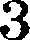 311120waschosen29unhealthy4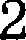 12221cou1dnot/couldn’t3Onaturally513322isobserved31wearing6114223was32properly7315324exchanged8216225mostpopular17326bunnies